Технические характеристики:РезисторыРезистор C5-36B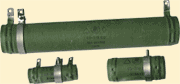 Постоянные проволочные регулируемые общего применения изолированные для навесного монтажа резисторы С5-36B, предназначены для работы в цепях постоянного и переменного тока.Условия эксплуатации: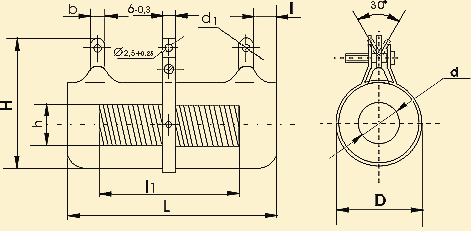 Номинальная мощность рассеяния, ВтВеличина сопротивления, ОмРазмеры, мРазмеры, мРазмеры, мРазмеры, мРазмеры, мРазмеры, мРазмеры, мРазмеры, мРазмеры, мМасса, г, не болееНоминальная мощность рассеяния, ВтВеличина сопротивления, ОмDdd1Lll1Hhb101-51014±1,041±
1,520±
228±
3,06,0±
2,034161-75017±1,045±
1,523±
231±
3,06,0±
2,042251-120013±1,650±
2,030±
235±
3,06,0±
2,060501-360090±
2,565±243±
4,07,0±
2,01301002,2-8200170±
3,5144±
243±
4,07,0±
2,02401603-6200215±
4,0175±
243±
4,07,0±
2,0300